Цель: уточнение и расширение знаний по теме «Овощи»Задачи:                                                                                                                                                                             продолжить знакомство с овощами, формировать понятие овощи;                                            развитие связной речи; развитие внимания, памяти; развивать общую и мелкую моторику;                                                                                                           воспитывать интерес к занятиям.Оборудование: натуральные овощи(огурец, помидор, капуста, лук, свекла, картофель и т. д.),   вырезанные фигуры к сказке «Репка»,компьютер,  мультимедийный проектор.                                                    Ход занятия:  Воспитатель:  Потрите ладони, почувствуйте тепло. А теперь поделимся с теплом друг с другом: протяните соседу ладошки. Улыбнемся, пожелаем друг другу хорошего настроения и удачи. Воспитатель: Сегодня мы с вами будем играть, угадывать и узнаем много интересного. О чем же мы будем говорить? Посмотрите на экран.  Что это?  Дети поднимают руки и отвечают. ( Морковь, капуста, картофель, свекла, лук, огурец, помидор и т. д.).  Как все это можно сказать одним словом? (Овощи). Где растут овощи? ( Овощи растут  в огороде, на грядках). Физкультминутка:В огород мы пойдем                                                                                                                                                                       Урожай мы соберем,                                                                                                                                                                                            Мы морковки натаскаем                                                                                                                                                                       И картошки накопаем.                                                                                                                                                        Срежем мы кочан капусты                                                                                                                                                                                        Круглый, сочный, очень вкусный.                                                                                                                                                          Щавеля нарвем немножко                                                                                                                                                                    И вернемся по дорожке.Воспитатель: О каком овоще мы читали с вами сказку? (О репке.) Инсценировка  сказки «Репка» с помощью  бумажных фигур.Воспитатель: Чему учит эта сказка? (Дружбе, помощи в трудной ситуации, что вместе, дружно можно преодолеть любые трудности).Воспитатель:  А что же можно приготовить из овощей? (Суп, салат). Вот здесь у нас есть овощи. Давайте отберем овощи для супа, салата.(Дети выбирают овощи и кладут в кастрюлю и на тарелку).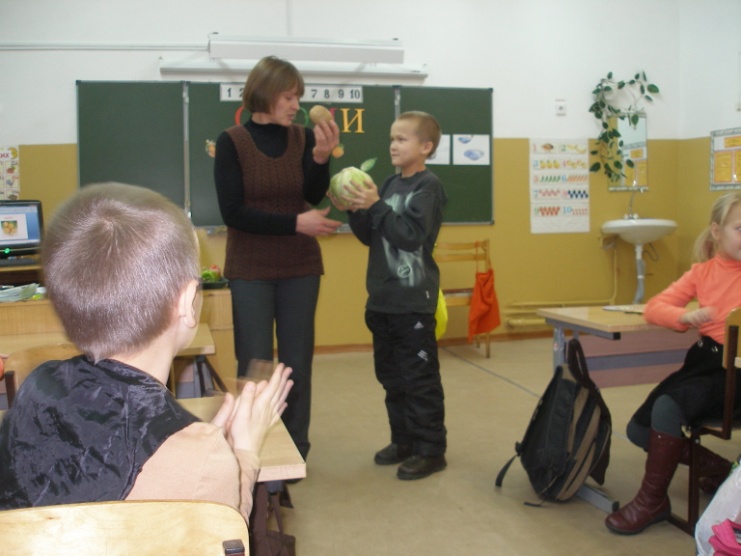 Пальчиковая игра:                                                  Мы капусту рубим, рубим.                                                                                                                         Мы капусту жмем, жмем.                                                                                                                             Мы капусту солим, солим.                                                                                                                         Мы капусту мнем, мнем.Теперь я вам загадаю загадки, а вы отгадайте. 1.Сидит девица в темнице, А коса на улице. (Морковь )2.Без окон, без дверей, Полна горница людей. (Огурец) 3.Сто одёжек, а все без застёжек. (Капуста)4.Я важный и сочный, У меня красные щечки. (Помидор)5.Кругла, а не месяц, 
Желта, а не масло, 
Сладка, а не сахар, 
С хвостом, а не мышь. ( Репка)6.Сидит дед, во сто шуб одет. Кто его раздевает-                               слезы проливает. (Лук) 7.Маленький и горький, луку брат. (Чеснок)    Итог:   О чем мы сегодня говорили на занятии? Что нового вы узнали? (Ответы детей).А сейчас, внимательно, послушайте, какое задание я вам дам: за обедом обязательно обратите внимание, какие блюда повар приготовил из овощей.КС(К)ОУ «Калининская специальная ( коррекционная) общеобразовательная школа-интернат»ОВОЩИ                                                                                                          Провела воспитатель       Малицкая Л. В.